De gedragscode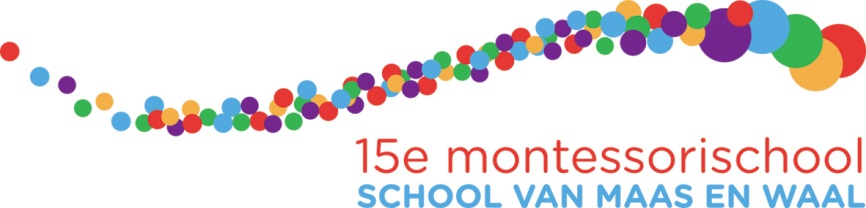 Met de gedragscode kunnen betrokkenen elkaar aanspreken op het naleven van de gezamenlijk vastgestelde regels. De school wil door middel van deze gedragsregels vooral naar de ouders/verzorgers van de leerlingen duidelijk maken hoe binnen de school wordt omgaan met de aan het team toevertrouwde leerlingen.1. Doel van de gedragscode1. Het bevorderen van een goed pedagogisch klimaat, waarbinnen alle betrokkenen zich prettig en veilig voelen.2. Het bijdragen aan preventie van machtsmisbruik in de ruimste zin.3. Het bevorderen en bewaken van veiligheids-, gezondheids-, en welzijnsaspecten voor alle mensen op school.4. Het bewaken van de privacy van alle betrokkenen.Wij hanteren de volgende uitgangspunten:1. Wij gaan op een respectvolle wijze met elkaar om;2. Wij onderschrijven het uitgangspunt dat mannen en vrouwen, jongens en meisjes gelijkwaardig zijn;3. Wij geven de ruimte aan persoonsgebonden en cultuurgebonden verschillen, mits deze niet in conflict komen met de algemene gedragsregels;4. Wij scheppen een klimaat waarin leerlingen en volwassenen (directie, leerkrachten, onderwijsondersteunend personeel, vrijwilligers, ouders) zich veilig voelen;5. Wij bevorderen een klimaat waarin voor de leerlingen en de volwassenen de voorwaarden aanwezig zijn om een positief zelfbeeld te vormen;6. Er wordt veel aandacht besteed aan zelfredzaamheid en weerbaar gedrag;7. Op school zorgen we goed voor onze eigen materialen, die van een ander en van de school en zorgen we er samen voor dat de school er netjes en verzorgd uitziet;8. Van iedereen binnen de school wordt verwacht dat zij zich aan de vastgestelde gedragsregels houden;9. De gedragsregels komen regelmatig terug binnen teamvergaderingen en klassengesprekken.2. Gedrag op schoolHet op respectvolle wijze omgaan met elkaar vormt de basis van alle relaties. Binnen de school hanteren de verschillende betrokkenen (directie, leerkrachten, onderwijsondersteunend personeel, vrijwilligers, ouders en leerlingen), respect voor elkaar als algemeen uitgangspunt. Wij streven naar gelijkwaardigheid binnen de school wat inhoudt dat de volgende gedragingen niet worden getolereerd:a. Grappen met seksueel getinte, vernederende strekking naar anderen, zowel verbaal als non-verbaal;b. Seksueel getinte toespelingen of insinuaties, direct of indirect. Wij bedoelen hiermee ook opmerkingen over of vragen naar uiterlijk en/of gedrag van een ander;c. Handtastelijkheden die als vernederend kunnen worden ervaren door een ander;d. Grof taalgebruik of schuttingtaal. Ook niet via het internet;e. Elkaar bewust pijn doen.Daarnaast worden uiteraard ook –veel ernstiger- strafrechtelijke overtredingen niet getolereerd, zoals seksuele dwang of mishandeling. In die gevallen zal veelal sprake zijn van een onhoudbare situatie met de bijbehorende consequenties.Dit geldt voor:. contacten leerling – leerlingLeerlingen onthouden zich t.o.v. elkaar van negatieve gedragingen, zoals genoemd onder algemeen gedrag. Leerkrachten en onderwijsondersteunend personeel zien erop toe dat dergelijke gedragingen niet voorkomen.. contacten leerkracht – leerlingAls algemeen uitgangspunt geldt dat lichamelijk contact niet is toegestaan. Wij vertalen dat op school in de volgende regels:We lopen en praten zacht in de schoolWe luisteren naar elkaar en praten respectvol tegen elkaarWe houden onze handen en voeten bij ons eigen lijfWe zijn zuinig op de spullen van en in de schoolNiemand speelt de baasNiemand doet zieligWe lachen elkaar niet uitWe helpen elkaarWe vertrouwen elkaarWe lopen rechts op de trapHoofddeksel zijn af, mobiele telefoons zijn uit, waardevolle spullen blijven thuisWe spelen alleen op het plein; het natuurpad is voor educatieve doeleinden onder schooltijdNa schooltijd spelen we onder toezicht op het pleinWe laten de natuur op het plein met rustWe lopen op het plein met de fiets aan de hand Honden wachten aan het hek vastgemaakt even op hun baasje.In de bouwen wordt dagelijks aandacht besteed aan het gedrag op school; regels worden besproken en uitgelegd. 
Eenmaal per twee weken krijgen de leerlingen een Kanjerles. Dit is een les uit onze methode Kanjertraining. De Kanjertraining is een training:- Waarmee pesten kan worden aangepakt en het zelfvertrouwen kan worden verbeterd;- Waarmee leerlingen in hun sociaal-emotionele ontwikkeling kunnen worden gevolgd;- Waarbij ouders kunnen worden betrokken;- Waarmee invulling wordt gegeven aan de Wet burgerschap en sociale integratie.De Kanjertraining is bedoeld om de sfeer in de klas goed te houden (preventief), of te verbeteren (curatief). 3. ConsequentiesAls blijkt dat het gedrag op school of in de klas niet voldoet aan de afspraken kunnen er consequenties volgen.Voor de leerlingen:Bij overtreding van een regel volgt een waarschuwing en benoemen we het gewenste gedrag;Bij de tweede waarschuwing wordt een consequentie genoemd;Derde waarschuwing = de consequentie volgt (uit de situatie,  op ‘stil’ plekje in de klas, op plek buiten de klas met toezicht, sanctie na schooltijd);Nadat de consequentie is afgelopen volgt altijd een nagesprek tussen de leerkracht en de leerling.Als regelmatig de afspraken niet worden nagekomen, kan er een vertrouwensbreuk ontstaan. Een dergelijke vertrouwensbreuk kan verregaande consequenties hebben. Bij onhoudbare situatie kan voor leerlingen zelfs schorsing of verwijdering volgen.Voor personeel:Berisping;Schorsing:Ontslag.Voor (hulp)ouders en vrijwilligers:Beëindiging samenwerking;Ontzeggen van de toegang;Verwijderen van hun kind(eren).Van geval tot geval bezien de directeuren van de OOADA-scholen en het bestuur gezamenlijk welke vervolgoplossing in de rede ligt, binnen of buiten OOADA.Onhoudbare situaties Het kan voorkomen dat door het gedrag van een leerling een onhoudbare situatie ontstaat. De leerling kan a) een gevaar voor zichzelf en de omgeving zijn en/of b) het onderwijs in de klas ernstig verstoren. Dit is een ongewenste situatie voor de leerling en de ouder(s), maar het is ook bedreigend voor de andere leerlingen en geeft de school een machteloos gevoel. Hoe extreem het gedrag ook is, een leerling heeft er recht op om snel uit de situatie gehaald te worden en de begeleiding te krijgen die op dat moment nodig is. Voor iedereen is het belangrijk te weten hoe de school dan handelt. Zowel op schoolniveau als op stichtingsniveau handelen we volgens stappenplannen.
Stappenplan van de schoolBuiten de klas een onderwijssituatie te biedenDit kan bij a) de directeur en b) de ambulante mensen (in de briefing weet het team wie ambulant is)Leerkrachten maken schriftelijk melding van het incident (in Parnassys)Ouders worden na schooltijd ingelicht en ondertekenen schriftelijk verslagjeBij het 3e vergelijkbare incident treedt het stappenplan van de stichting in werkingStappenplan van de stichtingDe schooldirecteur neemt direct contact op met het schoolbestuur. De directeur haalt het kind tijdelijk uit de situatie waar de escalatie heeft plaatsgevonden. Schorsen is daarbij een mogelijkheid, maar het kind kan ook tijdelijk in een andere groep geplaatst worden. De tijd wordt dan gebruikt om de vervolgstappen te zetten.  De schooldirecteur arrangeert direct na het incident een overleg met ouder(s), leerkracht en intern begeleider, vertegenwoordiger van het bestuur om de onhoudbare situatie te bespreken en om met elkaar te bespreken welke stappen gezet kunnen gaan worden.  Het kan zijn dat de oplossing binnen de eigen school wordt gevonden. Indien nodig wordt de leerplichtambtenaar betrokken.Als duidelijk wordt dat de oplossing niet binnen de school gevonden kan worden, onderzoekt het bestuur of een andere school binnen de stichting de expertise heeft om het kind te begeleiden. Als dat zo is, zal het bestuur die overplaatsing coördineren. Eventueel wordt een tijdelijke oplossing georganiseerd. Het is de taak van de directeur om daar bekostiging voor te vinden.Als het bestuur vaststelt dat het gedrag niet binnen het regulier onderwijs kan worden begeleid, zal de noodprocedure gestart worden. Dat betekent dat het kind met spoed in het speciaal onderwijs geplaatst kan worden. 
Het kan ook zijn dat het kind in eerste instantie geplaatst wordt op een observatieschool. Dit is een optie als er nog teveel onduidelijkheden zijn omtrent de onderwijsbehoefte van het kind. Op de observatieschool krijgt het kind onderwijs èn wordt het onderzocht. Daaruit kan volgen dat het kind geplaatst moet worden in het speciaal onderwijs of dat het kan terugkeren naar het gewone basisonderwijs.  Protocol Schorsing en verwijdering leerlingenIn de WPO zijn expliciet bepalingen bij verwijdering opgenomen. Op basis van Algemene rechtsregels kan in toepasselijke gevallen in plaats van verwijdering ook schorsing plaatsvinden (als minder ver gaande maatregel). Voor de gang van zaken wordt aangesloten bij de regeling die in de WVO en het Inrichtingsbesluit WVO is opgenomen. Het bestuur (of een daartoe gevolmachtigde persoon) van een school is verantwoordelijk voor de procedure bij schorsing en verwijdering.Ernstige incidenten kunnen aanleiding zijn tot een verregaande strafmaatregel: schorsing. Voor de veiligheid van medeleerlingen en/of personeel en voor een betere toekomst voor de leerling zelf kan het wenselijk zijn dat er een andere school wordt gezocht. De school past dan de procedure bij verwijdering toe.De procedure bij verwijdering kan plaatsvinden op grond van herhaalde en voortdurende gedragsproblemen waarbij gebleken is dat meerdere schorsingen bijvoorbeeld niet het beoogde effect hebben, of bij een zeer ernstige aangelegenheid, zoals geweld, ernstige ordeverstoringen en diefstal.SchorsingDe schorsing kan opgelegd worden als corrigerende strafmaatregel, die toegepast wordt nadat isgebleken dat andere maatregelen niet het beoogde effect sorteren, of als een onmiddellijke maatregeldie wordt toegepast naar aanleiding van een ernstige aangelegenheid.Aanleidingen voor een schorsingsbesluit kunnen zijn:bedreiging door ouder(s)/verzorger(s);herhaalde les-/ordeverstoring;wangedrag tegenover leerkrachten en/of medeleerlingen;diefstal, beroving, afpersing;bedreiging;geweldpleging;gebruik van alcohol of drugs tijdens schooltijden;handel in drugs of in gestolen goederen;bezit van wapens of vuurwerk;seksueel getinte activiteiten.De volgende regels moeten hierbij in acht worden genomen:– Het bestuur van een school kan een leerling voor een periode van ten hoogste één week (= vijfschooldagen) schorsen;– De schorsing wordt schriftelijk gemeld aan de ouder(s)/verzorger(s), de inspectie en deleerplichtambtenaar;– De ouder(s)/verzorger(s) worden opgeroepen voor een gesprek op school.– De leerling wordt tijdens de schorsingsperiode binnen of buiten de school aan het werk gezet;– Na de schorsingsperiode en het gesprek met de ouder(s)/verzorger(s) wordt de leerling weer tot delessen toegelaten;– Een schorsing kan meerdere malen voor dezelfde leerling worden toegepast.Procedure schorsing in stappen1 De beslissing tot schorsing moet schriftelijk en met opgave van redenen aan de ouder(s)/verzorger(s) en indien van toepassing tevens aan de gezinsvoogd worden meegedeeld.2 Bij schorsing voor langer dan een dag moet de directeur van de school de leerplichtambtenaar ende inspectie schriftelijk en met opgave van redenen van dit feit in kennis stellen.3 De ouder(s)/verzorger(s) hebben de mogelijkheid tegen een schorsing schriftelijk bezwaar te makenbij de directie van de school. De directeur beslist zo snel mogelijk, maar uiterlijk binnen vijf dagen naontvangst van het bezwaarschrift. Gedurende de behandeling van het bezwaar kan deleerling de toegang tot de lessen worden ontzegd voor de maximale tijd van de schorsingsduur.4 De leerling en zijn/haar ouder(s)/verzorger(s) worden in de gelegenheid gesteld te worden gehoord.VerwijderingNadat is gebleken dat meerdere schorsingsmaatregelen niet het beoogde effect sorteren, kan verwijdering als corrigerende strafmaatregel worden toegepast. Verwijdering kan ook worden toegepast als onmiddellijke maatregel naar aanleiding van een ernstige aangelegenheid.Voor verwijdering van een leerling moet een procedure worden gevolgd waarbij de leerling, de ouder(s)/verzorger(s), indien van toepassing de gezinsvoogd, de leerplichtambtenaar, de directie, het bestuur van de school en de inspectie betrokken zijn.Procedure verwijdering in stappen1 Het bestuur van de school is als enige bevoegd te besluiten tot definitieve verwijdering van een leerling. Voordat de beslissing daarover genomen wordt, moet het bestuur van de school de groepsleerkracht horen (WPO, art. 40 lid 5 en art. 63 lid 2) en de ouder(s)/verzorger(s) in de gelegenheid stellen om gehoord te worden.2 Een voorgenomen besluit tot verwijdering van een leerling moet schriftelijk en met opgave vanredenen aan de ouder(s)/verzorger(s) worden meegedeeld.De dagtekening van dit besluit markeert tevens bet begin van de periode van acht weken, niet inhoudende de zomervakantie, waarin het bestuur van de school (aantoonbaar) een andere school/instelling voor de leerling zoekt (WPO, art. 40 lid 5). Een kopie van dit besluit moet direct aan de leerplichtambtenaar van het schoolstadsdeel of de woongemeente van de leerling worden gezonden (LPW, art. 18 lid 3).3 De definitieve verwijdering van een leerplichtige leerling kan pas plaatsvinden wanneer een andere school bereid is gebleken de leerling in te schrijven en na de periode van acht weken – of korter indien de ouder(s)/ verzorger(s) inschrijving weigeren bij de school die bereid gevonden is de leerling te plaatsen.Hangende de procedure tot verwijdering kan de leerling uit de klas worden geplaatst. De leerling mag in beginsel niet naar huis worden gestuurd. De school meldt de procedure tot verwijdering direct bij de leerplichtambtenaar.4 Het bestuur van de school deelt de inspectie het definitieve besluit tot verwijdering schriftelijk en met opgave van redenen mee. In die brief geeft het bestuur van de school ook aan naar welke school de leerling kan worden overgeplaatst. In de brief aan de ouder(s)/verzorger(s) over het definitieve besluit tot verwijdering van hun kind moet gewezen worden op de mogelijkheid om binnen zes weken na dagtekening een bezwaarschrift bij het bestuur van de school in te dienen (AWB, art. 6:7; WPO, art. 63 lid 3).5 Het bestuur van de school neemt zo spoedig mogelijk, maar in elk geval binnen vier weken na ontvangst van een ingediend bezwaarschrift (WPO, art. 40 lid 5 en art. 63 lid 3), desgewenst na overleg met de inspectie en deskundigen, een besluit. Voordat een dergelijk besluit genomen wordt, moeten de ouder(s)/verzorger(s) in de gelegenheid worden gesteld te worden gehoord en moeten zij kennis hebben kunnen nemen van de op het besluit betrekking hebbende adviezen of rapporten.6 Tot het moment van definitieve verwijdering volgt de leerling een onderwijsprogramma op school. In extreme gevallen kan een leerling, in overleg met de ouder(s)/verzorger(s) en indien van toepassing met de gezinsvoogd, enkele dagen buiten de school geplaatst worden.7 Indien een leerling na de verwijderingsprocedure thuis komt te zitten, omdat: a de ouders en de school geen andere school bereid hebben gevonden de leerling te plaatsen, of omdatb de leerling op een wachtlijst staat, wordt de leerling via de leerplichtambtenaar bij het verantwoordelijke hoofd van de leerplichtambtenaar van het stadsdeel waar de leerling schoolgaand is gemeld en meldt de school dit bij het schoolbestuur.